Производство в РоссииКомпания Hawle – первая и единственная европейская компания по производству водозапорной арматуры, которая локализовала своё производство в России.В 2005 году появилось первое российское представительство, а в 2011 году открылся завод в г. Чаплыгине Липецкой области. Завод производит самые востребованные позиции для российского рынка: задвижки в монолитном корпусе Hawle-A, пожарные гидранты DUO GOST, штурвалы и фланцы.Открывая завод в Чаплыгине, мы хотели добиться максимальной близости к клиенту. Благодаря собственному производству в России компания смогла сократить сроки поставки, обеспечить наличие позиций на складе и оперативную поддержку клиентов от Калининграда до Владивостока.Ссылка на сайт компании: https://www.hawle.ru/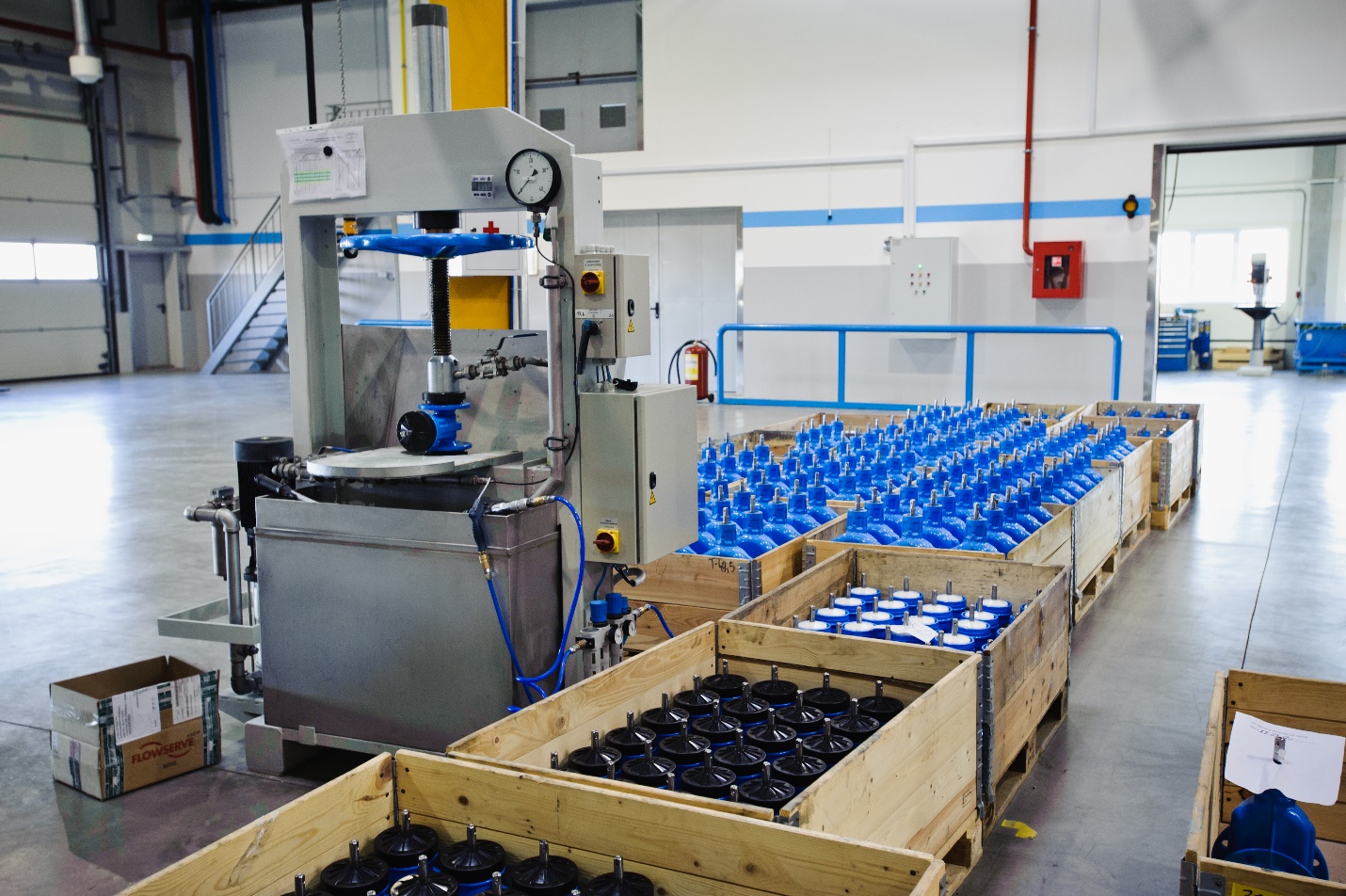 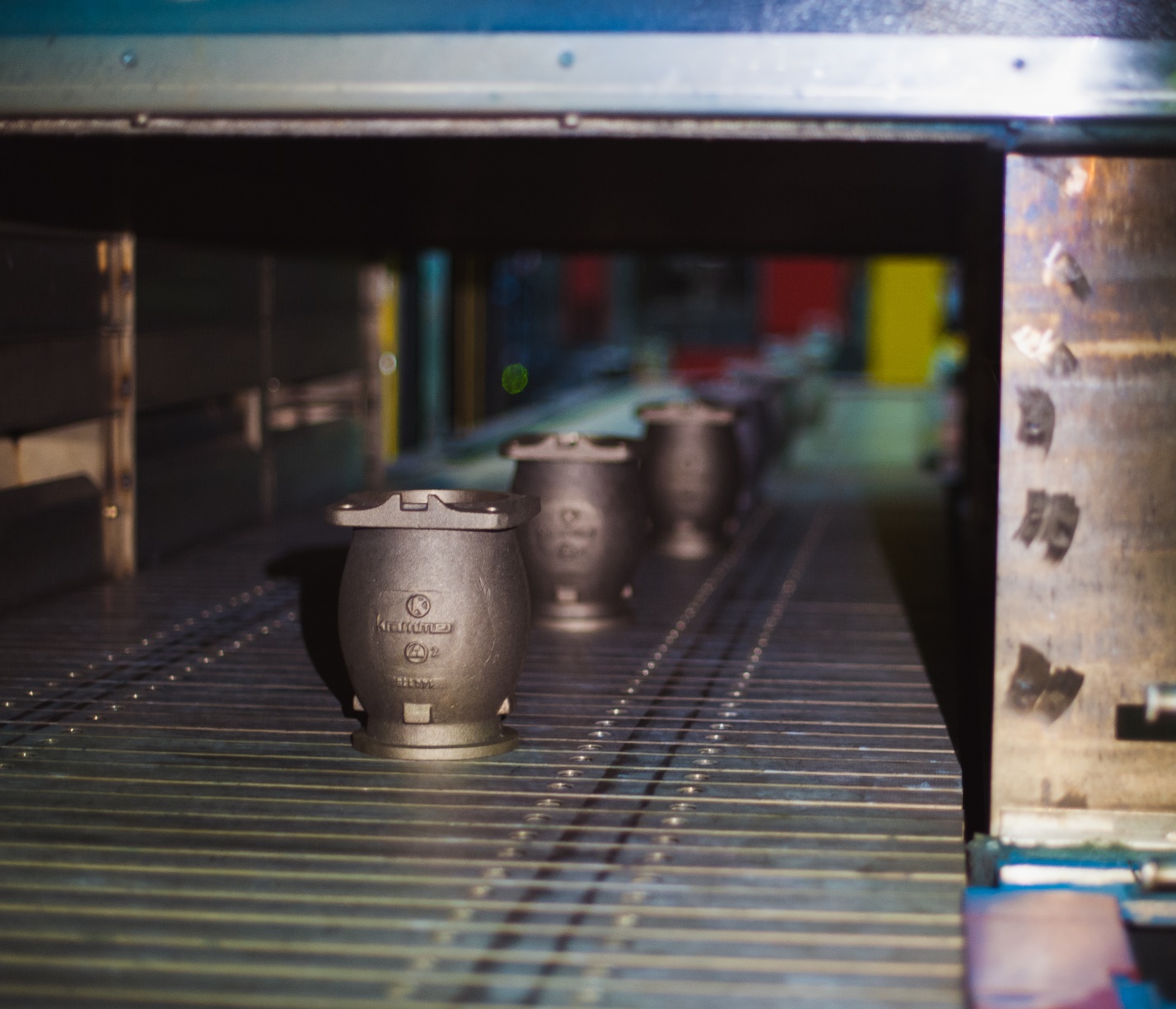 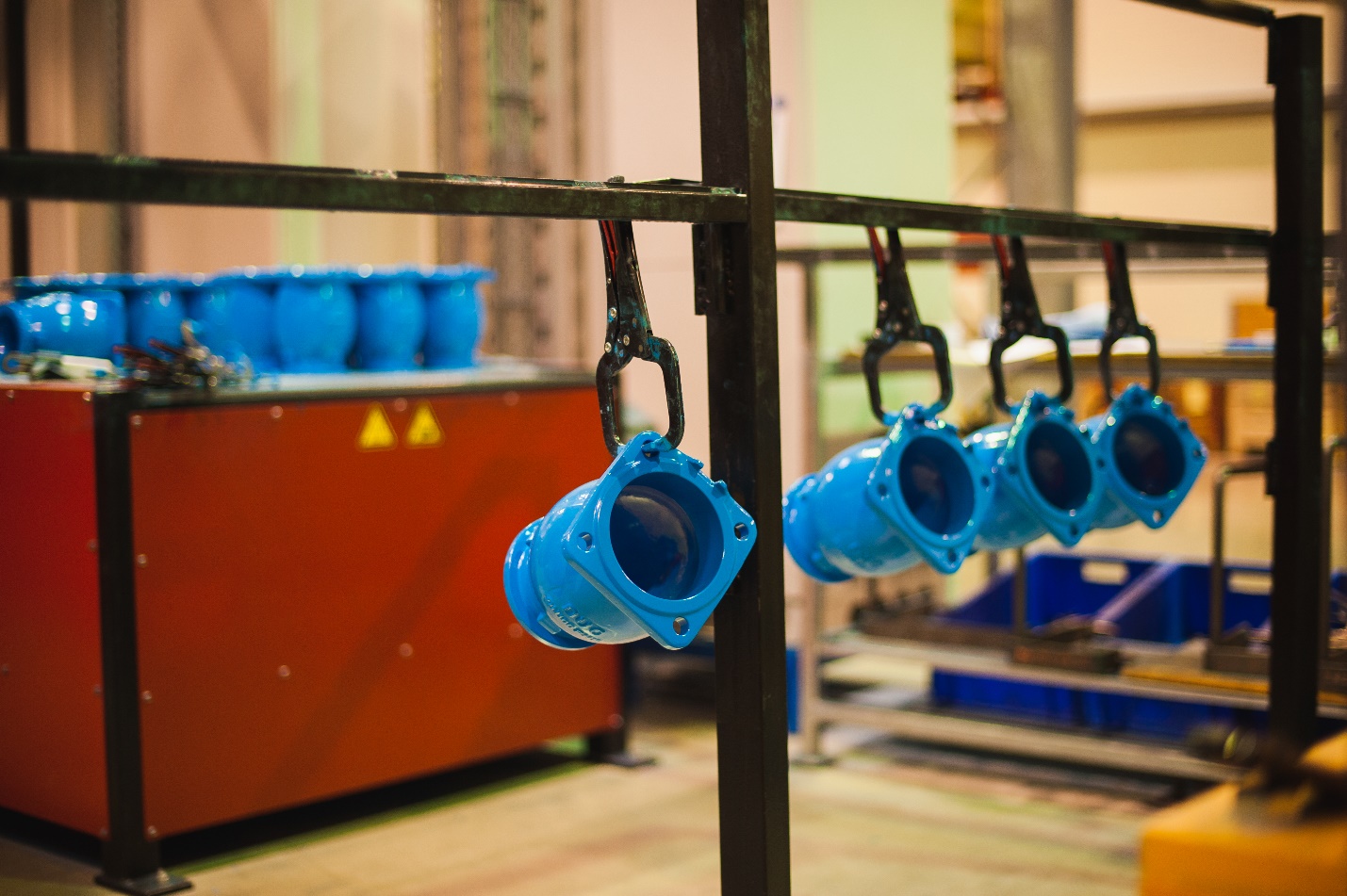 